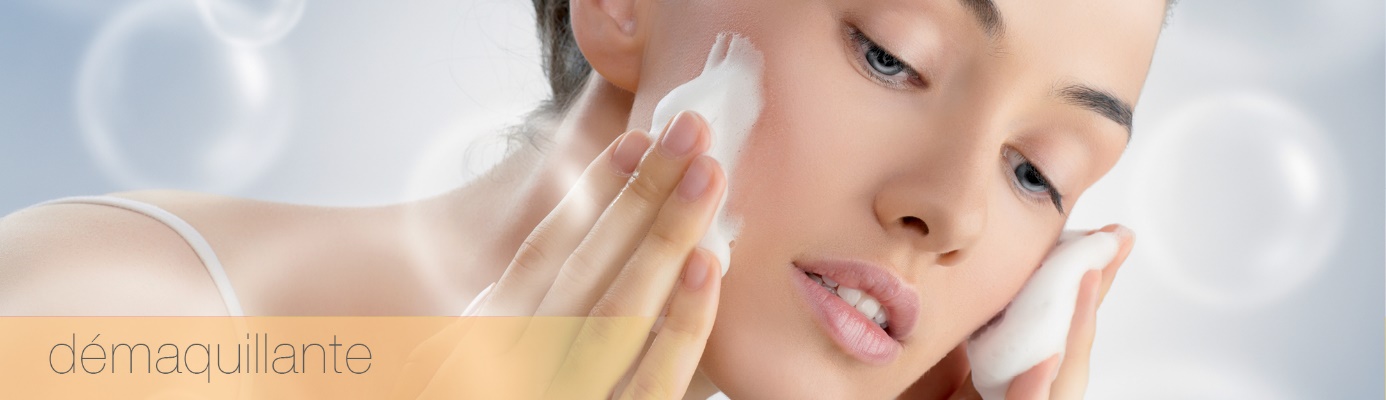 Schoonheid dag na dag Het woord cosmetica komt van het Griekse woord ‘cosmeo’ en betekende oorspronkelijk ‘het gezond houden van de huid’. Een gezonde huid is altijd een mooie huid. Om deze harmonie van welzijn en schoonheid te behouden, heeft de huid dag na dag nood aan de juiste verzorging, maar verzorging alleen volstaat niet. Het belangrijkste element van cosmetica is de dagelijkse reiniging van het gelaat.ReinigingEen wezenlijk bestanddeel van de huidverzorging• De reiniging bevrijdt de huid grondig van alle niet gewenste residu’s, zoals: – make-up residus – vet- en wateroplosbare huidafscheidingen – onzuiverheden – ... • Door huid-specifieke werkstoffen gaat u al tijdens de reiniging bepaalde huidtoestanden bewerken. • De huid wordt voorbereid op de eigenlijke, navolgende verzorging. • De lotion neutraliseert de huid-belastende chloor- en kalkrestjes uit het water en verwijdert de laatste resten van de reinigingsmelk en –crème. • Verschillende plantenextracten hebben een positieve invloed op de verschillende huidtypes. • De huid krijgt een heldere teint en is zichtbaar frisser.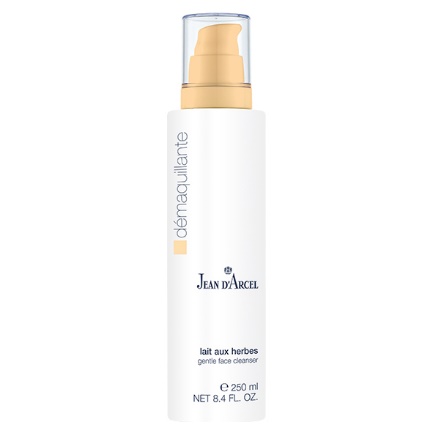 lait aux herbesReinigingsmelk voor de droge, gevoelige en couperose huidlait aux herbes is een reinigingsmelk voor de gevoelige, geïrriteerde en couperose huid. De huid wordt uiterst zacht en voorzichtig gereinigd. Irritatie wordt vermeden en de huid wordt tijdens het reinigen zachtjes gekalmeerd.Actieve ingrediënten: paardenkastanje-extract, toverhazelaar-extract, kaasjeskruid-extract, kokosolie250 ml€ 30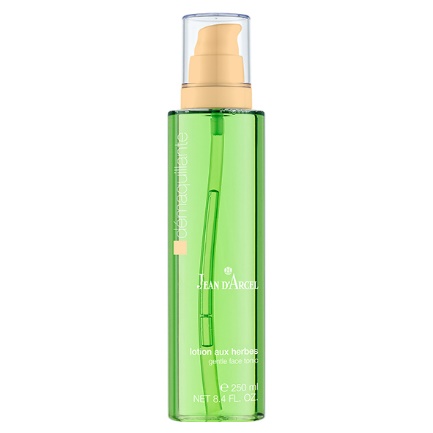 lotion aux herbesGezichtslotion voor de droge, gevoelige en couperosehuidGezichtslotion met kalmerende toevoegingen voor de gevoelige, geïrriteerde en couperose huid. Chloor- en kalkresten worden verwijderd. De doorbloeding van de huid wordt positief beïnvloed en de weerstand van de bloedvaten wordt ondersteund.Actieve ingrediënten: paardenkastanje-extract, toverhazelaar-extract, kaasjeskruid-extract, kamille-extract250 ml€ 23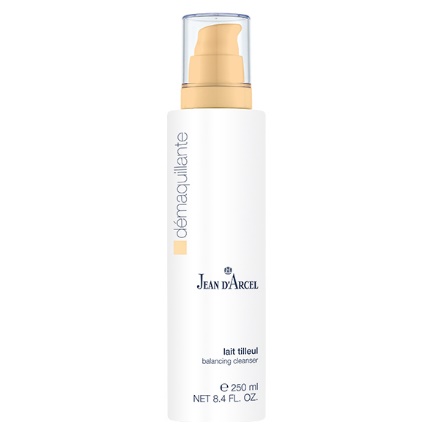 lait tilleulReinigingsmelk voor een gemengde huidZachte reinigingsmelk voor een gecombineerde huid. De huid wordt intensief en grondig gereinigd. Irritatie wordt tegengegaan en de teint wordt fris en helder.Actieve ingrediënten: lindebloesem-extract, lanoline (farmaceutische kwaliteit)250 ml€ 23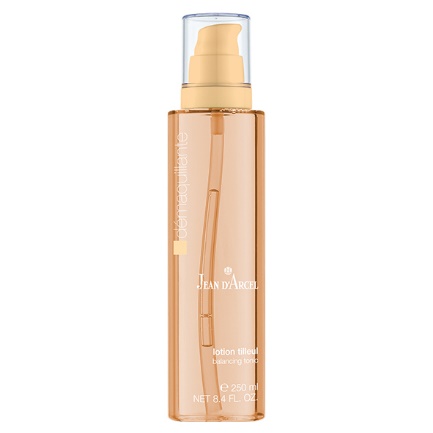 Lotion tilleulGezichtslotion voor een gemengde huidGezichtslotion voor een gecombineerde huid - balancerend en verfrissend. Chloor- en kalkresten worden voorzichtig verwijderd en de huidtextuur wordt verfijnd. Het resultaat is een heerlijk fris huidgevoel.Actieve ingrediënten: lindebloesem extract, rozemarijn extract, oranjebloesemwater, toverhazelaar extract250 ml€ 23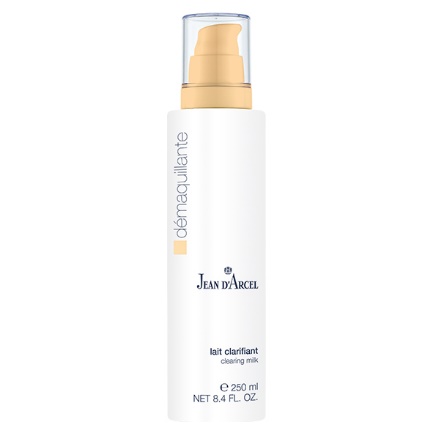 lait clarifiantReinigingsmelk voor de vette, onzuivere huidZachte reinigingsmelk voor de vette en onzuivere huid die make-up, overtollig talg en vuildeeltjes van het huidoppervlak en de poriën verwijdert zonder deze te irriteren. Niet comedogeen.Actieve ingrediënten: hazelnootzaadolie, salicylzuurester, bactericide / fungicide250 ml€ 23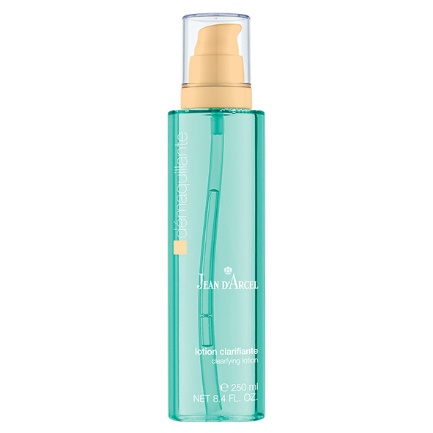 lotion clarifianteGezichtslotion voor de vette en vetgevoelige huid met ontstekingenGezichtslotion voor de vette en onzuivere huid, die de poriën verfijnt en zorgt voor een heldere, matte teint. Niet comedogeen.Actieve ingrediënten: allantoïne, citroenzuur, toverhazelaarwater, zinkzout250 ml€ 23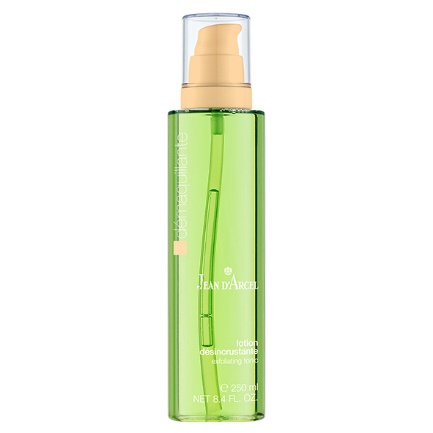 lotion désincrustanteSchuimende diepe reiniger voor elke huidSchuimende diepe reiniger voor elke huid. Overtollig talg en dode huid worden grondig verwijderd. Verhoogt de opnamecapaciteit voor volgende verzorgingsproducten.Actieve ingrediënten: toverhazelaarwater, alcohol, oranjebloesemwater, glycerine, tensiden250 ml€ 23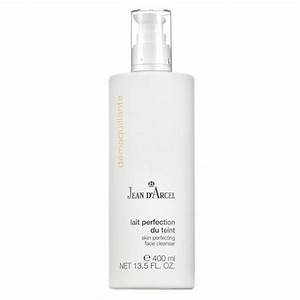 Lait perfection du teintPoriën verfijnende reinigingsmelkreinigingsmelk met milde AHA-complex voor een zachte huid- en celvernieuwing. Voor een gelijkmatige teint.
Actieve ingrediënten:AHA Komplex, amandel olie Sheabutter, zonnebloem olie400 ml€ 29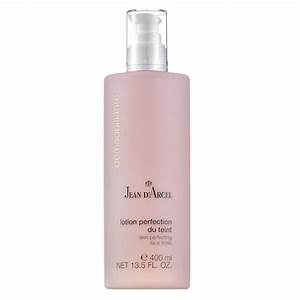 Lotion perfection du teintPoriën verfijnende verfrissende lotionLotion met een verhelderende milde AHA complex. Voor een gelijkmatige teint en geschikt voor alle huidtypes. Vermijd het gebied rond de ogen.AHA Komplex, amandel olie Sheabutter, zonnebloem olie400 ml€ 29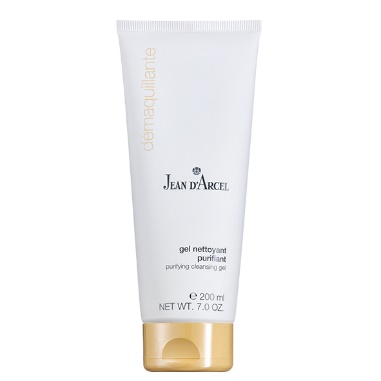 gel nettoyant purifiantZeer effectieve, kalmerende wasgelDe zeer effectieve reinigingsgel verwijdert voorzichtig overtollig talg van de huid en voorkomt de vorming van nieuwe comedonen. De verzachtende formule heeft een samentrekkend effect en laat poriën kleiner lijken. Na het reinigen
voelt de huid verfrist en iets steviger aan.Actieve ingrediënten: toverhazelaarwater, op haver gebaseerd lipoaminozuur200 ml€ 24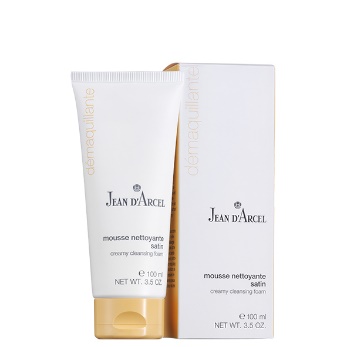 mousse nettoyante satinMilde reinigingscrème voor elk huidtypeMilde, zeepvrije reinigingscrème met 20% hydraterende en kalmerende aloë vera. Wanneer het met water wordt aangebracht, verandert het in een delicaat, rustgevend schuim dat make-up, onzuiverheden en talgafscheidingen van de huid verwijdert. De huid voelt direct helder en fluweelzacht aan en heeft een natuurlijk frisse uitstraling.Actieve ingrediënten: aloë vera, allantoïne, melkzuur, zachte tensiden100 ml€ 25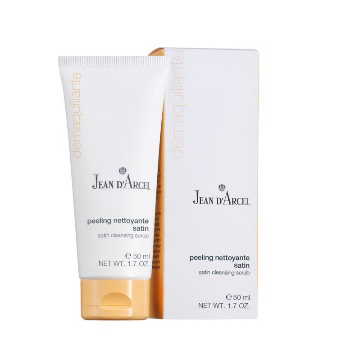 peeling nettoyante satinRomige peeling voor een frisse teintRomige peeling voor een stralende, frisse teint. Verwijdert voorzichtig dode en eeltige huid. Met sheaboter voor een aangenaam zijdezacht huidgevoel.Toepassing: Een
beetje peeling op de droge of vochtige huid aanbrengen en met ronddraaiende bewegingen inmasseren. Grondig verwijderen met een spons of kompres.Actieve ingrediënten: cellulosepeeling, sheaboter, squalaan50 ml€ 25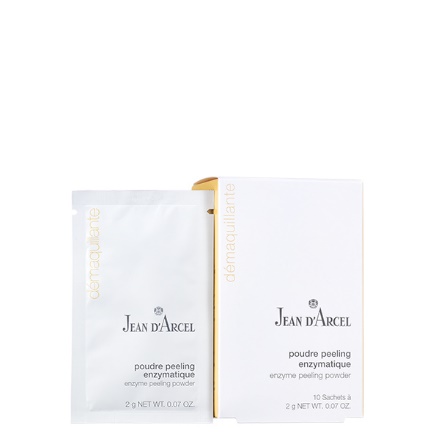 poudre peeling enzymatischEnzymatisch schilpoeder gemaakt van ananas en papajaUltrafijne enzymschuimpeeling zonder schurende deeltjes voor een snelle poriëndiepe reiniging van de huid.Actieve ingrediënten: Enzymen van papaja en ananas10 x 2g€ 18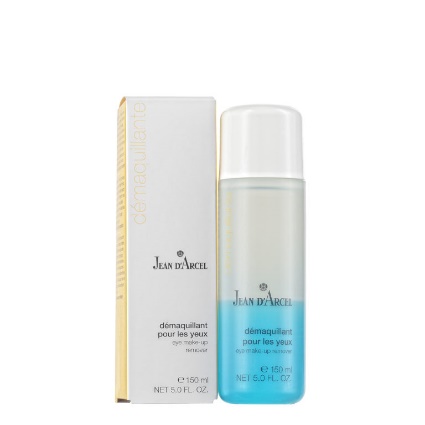 démaquillant voor les yeuxOogmake-up remover in een moderne 2-fasen formuleOogmake-up remover in een moderne, bijzonder zachte 2-fasen formule die zelfs waterproof make-up probleemloos verwijdert zonder de ogen te irriteren. In olie oplosbare componenten combineren duidelijk met een waterfase om een ​​voedende en grondig reinigende emulsie te vormen.150 ml€ 30